О присвоении почтового адреса земельным участкам, в связи  с разделом земельного участка расположенного в станице Старонижестеблиевской по улице Базарной 23 Руководствуясь Федеральным законом от 6 октября 2003 года № 131-ФЗ «Об общих принципах организации местного самоуправления в Российской Федерации», постановления главы муниципального образования Красноармейский район от 31 января 2006 года № 169 «О передаче полномочий при присвоении адресов земельным участкам, зданиям, строениям, сооружениям» в соответствии с решением Совета Старонижестеблиевского сельского поселения Красноармейского района 9 февраля 2010 года № 13 «О присвоении адресов земельным участкам, зданиям и сооружениям в Старонижестеблиевском сельском поселении Красноармейского района» в целях упорядочения почтово-адресной нумерации   п о с т а н о в л я ю:1. В связи  с разделом земельного участка площадью 24579 кв.м., с кадастровым номером 23:13:0401137:158, категория земель – земли населённых пунктов, вид разрешённого использования – для учебных целей, расположенного по адресу: Краснодарский край, Красноармейский район, станица Старонижестеблиевская, улица Базарная, д. 23 присвоить адреса, образованным  при разделе земельным участкам:                          1) земельному участку ЗУ - 1, площадью 22 133 кв.м.: Российская Федерация, Краснодарский край, Красноармейский район, станица Старонижестеблиевская, улица Базарная, д. 23;2) земельному участку ЗУ - 2, площадью 2446 кв.м.: Российская Федерация, Краснодарский край, Красноармейский район, станица Старонижестеблиевская, улица Мира, 136 «Б».2. Главному специалисту по земельным отношениям администрации Старонижестеблиевского сельского поселения Красноармейского района Нимченко Андрею Степановичу внести изменения в земельно - шнуровую и похозяйственную книги.3. Контроль за выполнением настоящего постановления оставляю за собой.4. Постановление вступает в силу со дня его подписания.ГлаваСтаронижестеблиевского сельского поселенияКрасноармейского района                                                                          В.В. Новак2ЛИСТ СОГЛАСОВАНИЯк проекту постановления администрации Старонижестеблиевского сельского поселения Красноармейский район от ________________ № _____«О присвоении почтового адреса земельным участкам, в связи  с разделом земельного участка расположенного в станице Старонижестеблиевской по улице Базарной 23»  Проект подготовлен и внесен: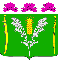 АДМИНИСТРАЦИЯСТАРОНИЖЕСТЕБЛИЕВСКОГО СЕЛЬСКОГО ПОСЕЛЕНИЯ КРАСНОАРМЕЙСКОГО РАЙОНАПОСТАНОВЛЕНИЕАДМИНИСТРАЦИЯСТАРОНИЖЕСТЕБЛИЕВСКОГО СЕЛЬСКОГО ПОСЕЛЕНИЯ КРАСНОАРМЕЙСКОГО РАЙОНАПОСТАНОВЛЕНИЕ«__07____»__10_____2019 г.№ __175_______станица Старонижестеблиевскаястаница СтаронижестеблиевскаяГлавным специалистом по земельным отношениям администрацииСтаронижестеблиевского сельского поселенияКрасноармейского районаА.С. НимченкоПроект согласован:Главный специалист по юридическим вопросам администрации Старонижестеблиевского сельского поселения Красноармейского района                                                                 Т.А. ФилимоноваНачальник отдела по бухгалтерскому учету и финансам администрацииСтаронижестеблиевского сельского поселения Красноармейского районаТ.А. Коваленко